CARREFOUR DES IDEES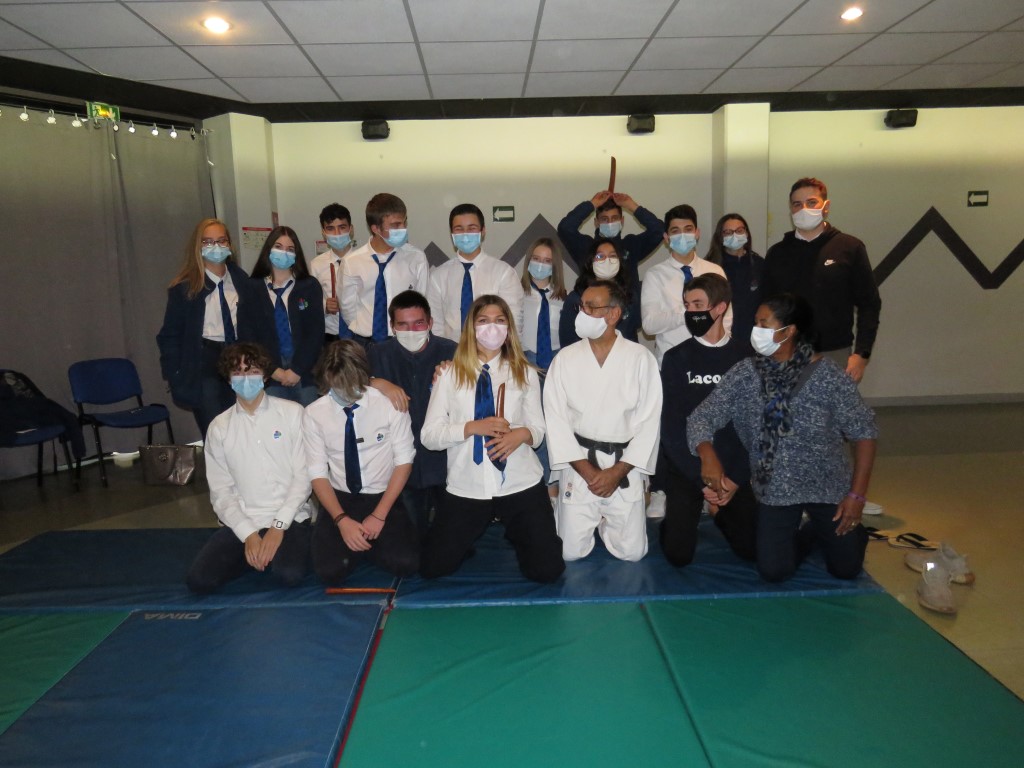 FRESQUE THOMAS PESQUET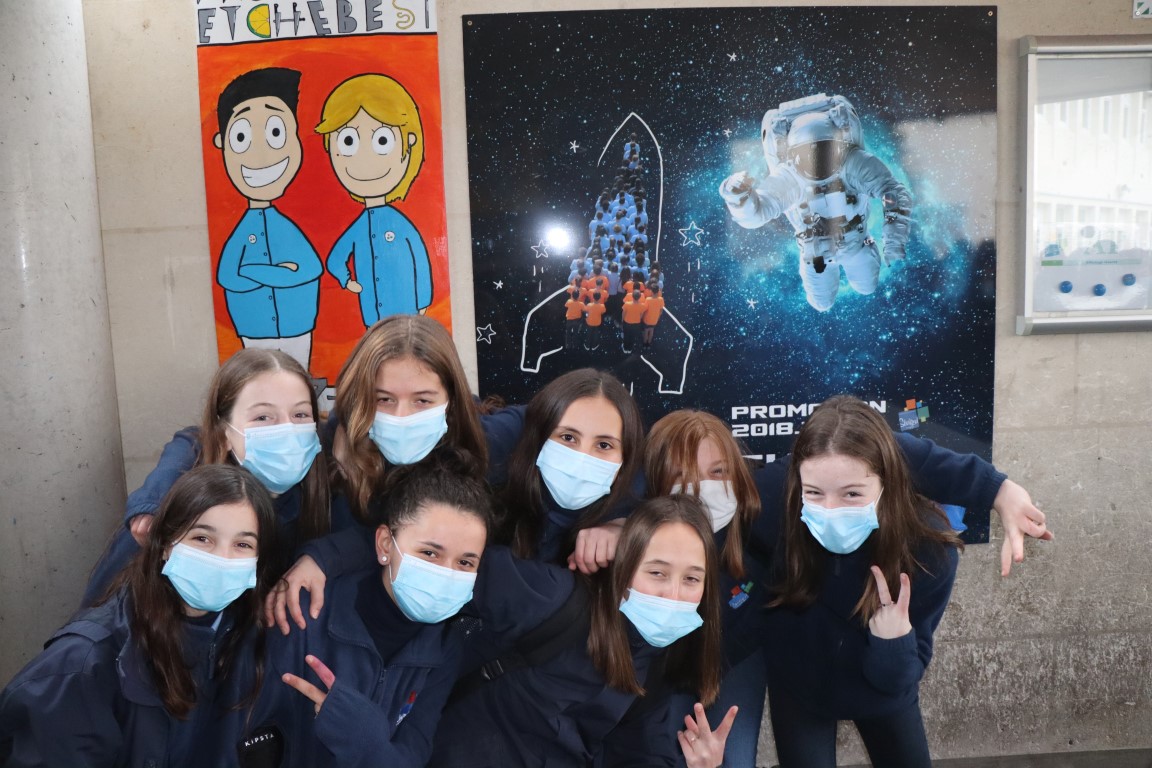 CRECHE DE NOEL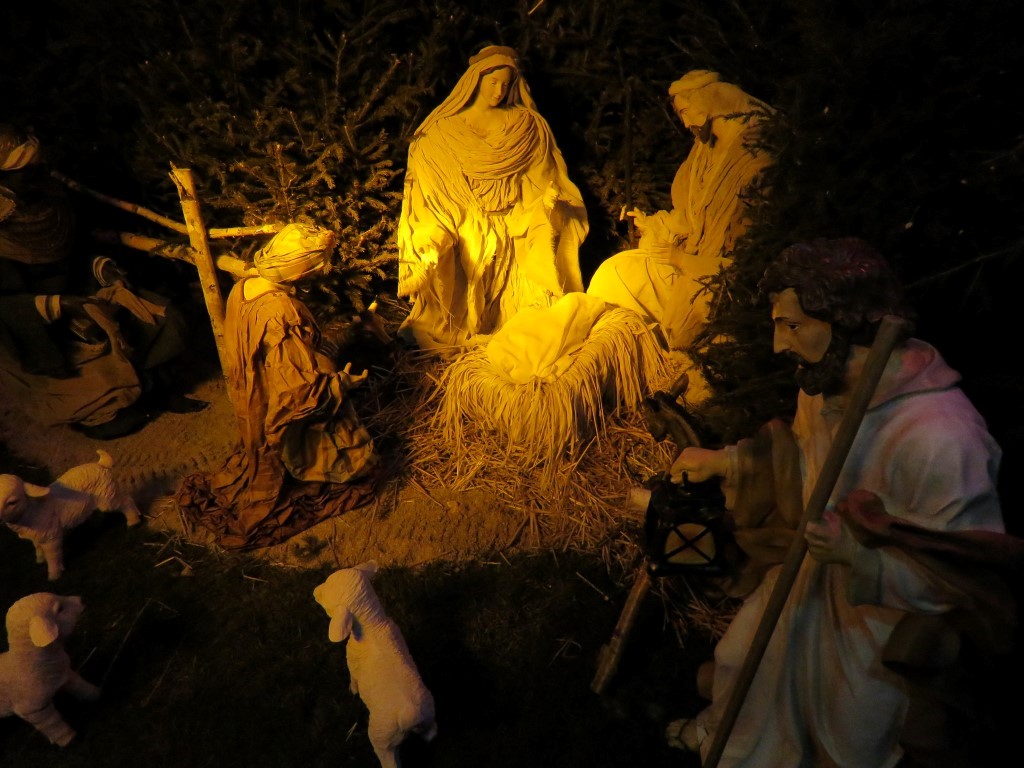 CONFIRMATION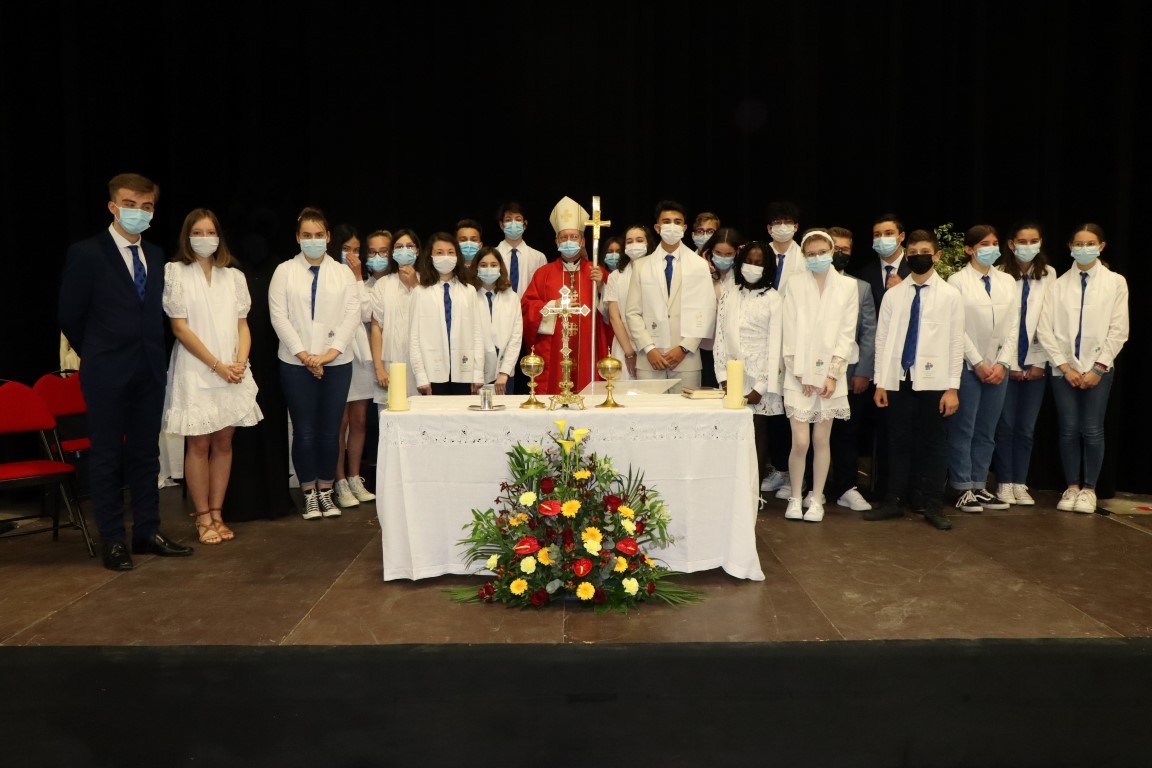 JOURNEE COL BLANC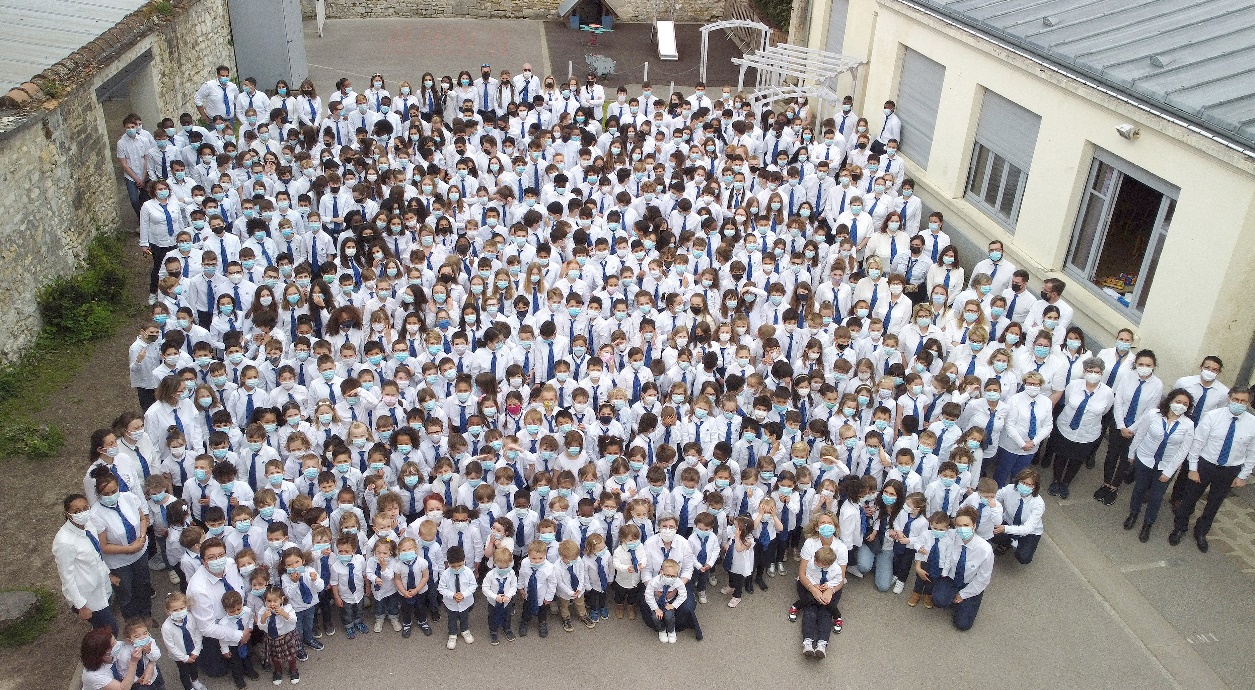 REMISE DES RUBANS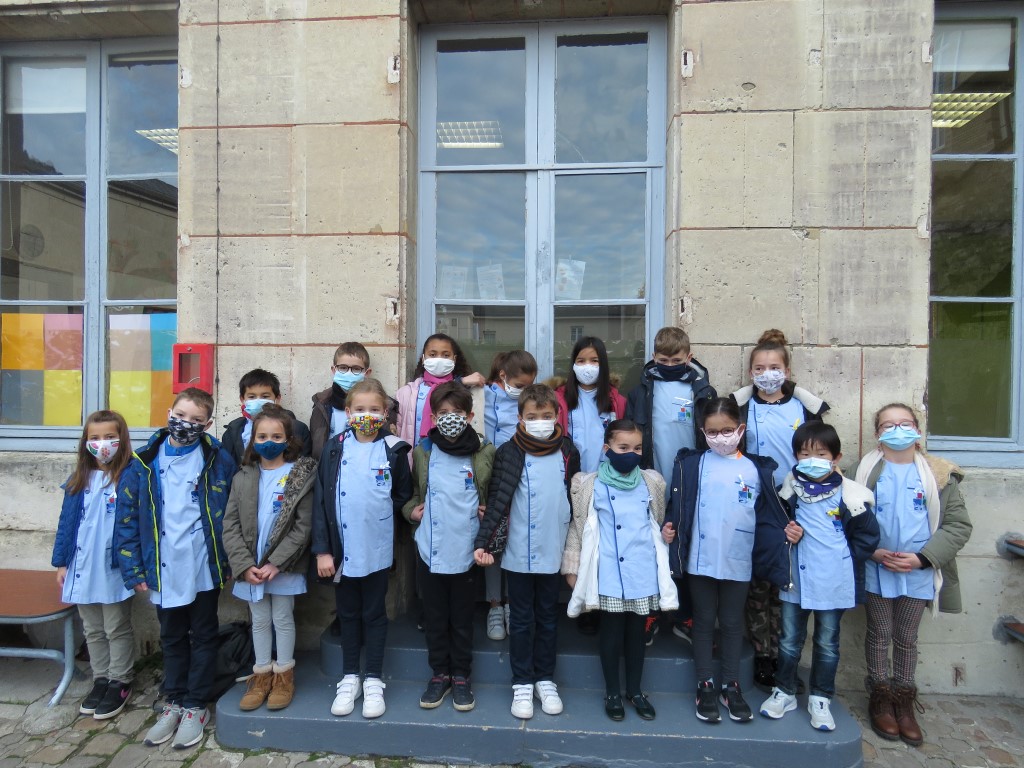 JOURNEE DES LANGUES – ESPAGNE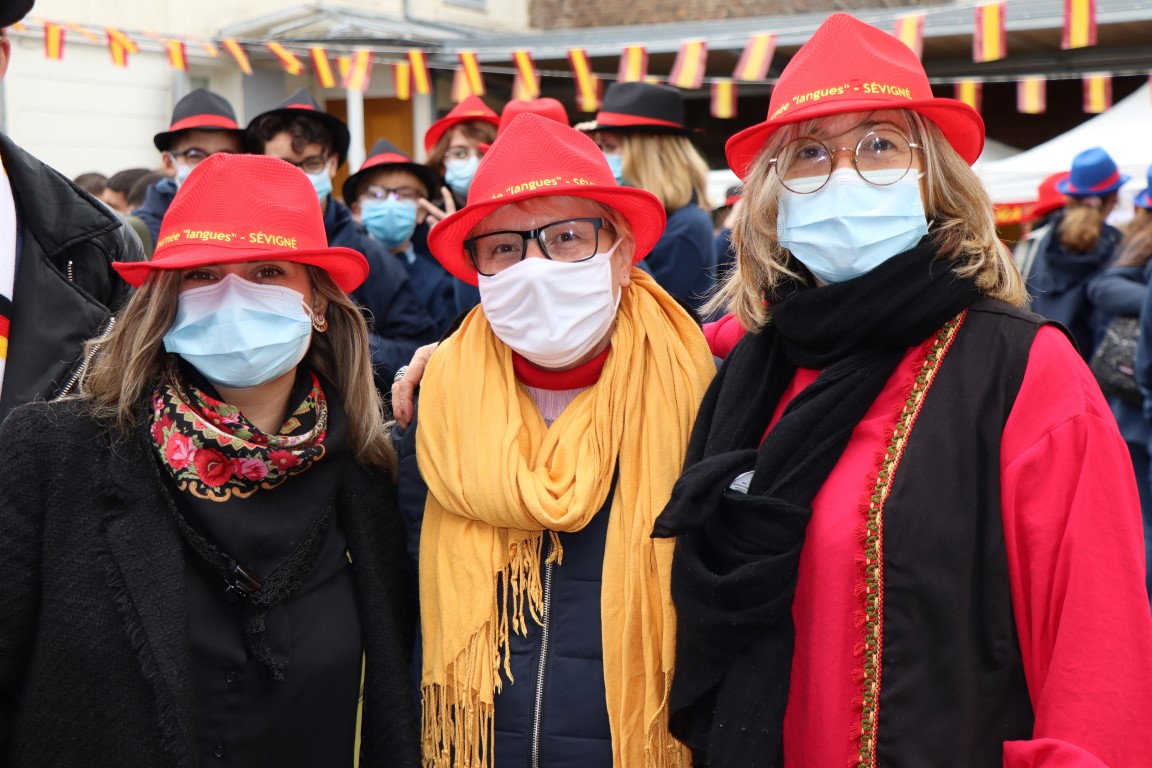 GALERIE D’ART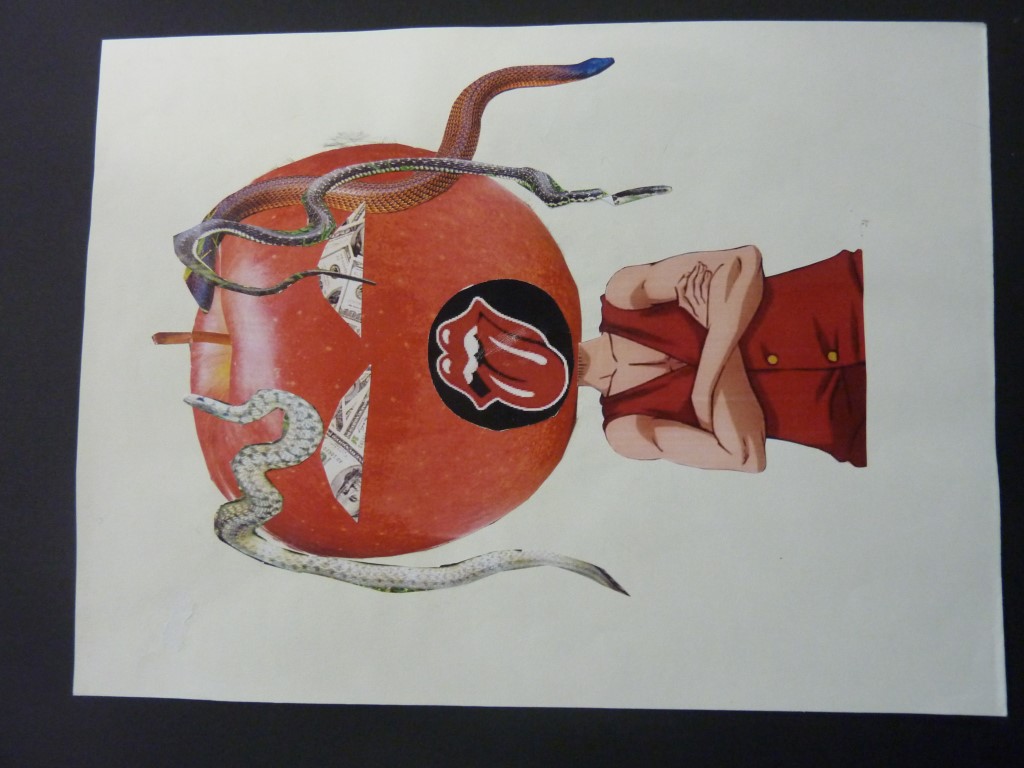 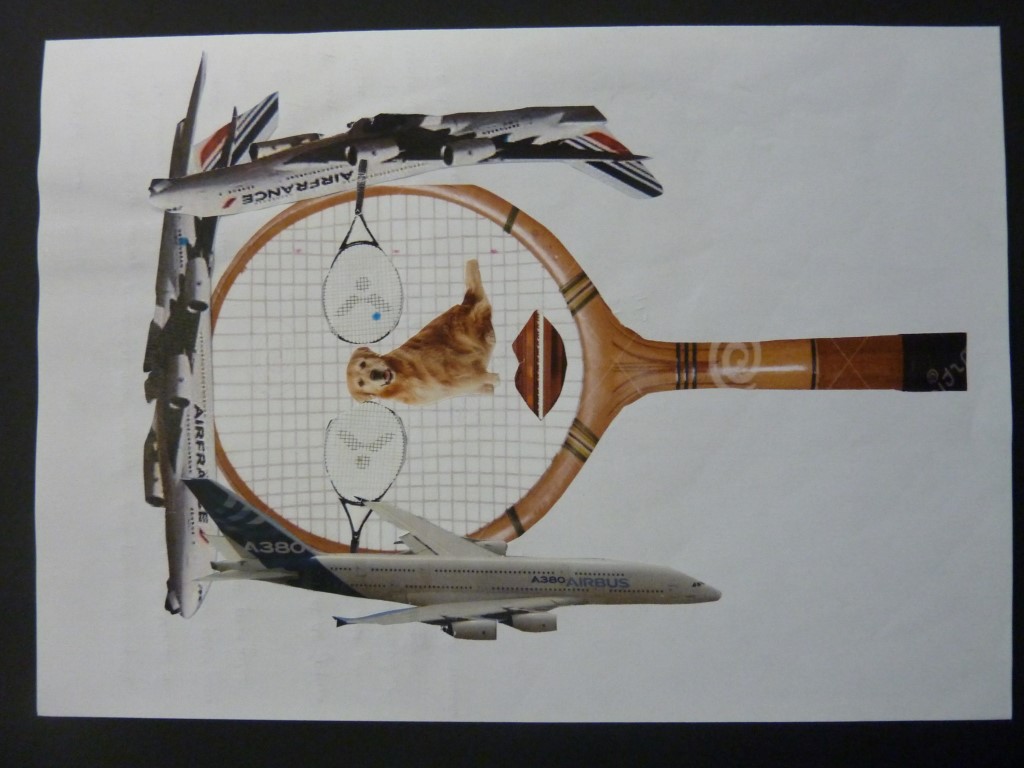 